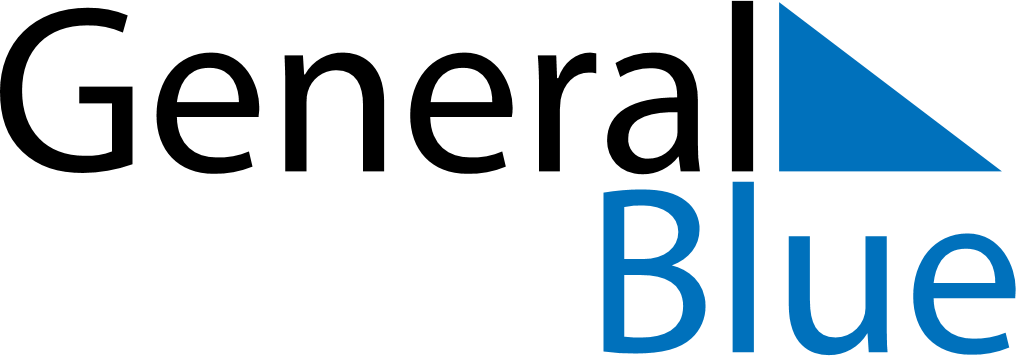 June 2019June 2019June 2019SloveniaSloveniaMondayTuesdayWednesdayThursdayFridaySaturdaySunday123456789Primož Trubar DayPentecost101112131415161718192021222324252627282930Statehood Day